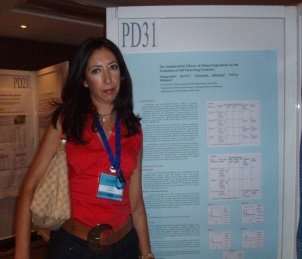 Academic AppointmentsJobsResearch activityResponsible Investigator: Research program “THALIS” with title 1.  Incorporation of oligopeptides in cosmetic products-quantative evaluation of functional-skin parameters with biophysical methods. 2. Development and validation of an ion-pair RP-HPLC method for the determination of oligopeptide in cosmetic Investigator: ARCHIMEDES III: Antiperspirants and Health (TEI of Athens) (2 years and 7 months)Member of the Research Laboratory «Chemistry, Biochemistry, Cosmetic Science», Department of Biomedical Sciences, University of West Attica, Greece. 2018-ΕLKE: Synthesis of benzofuran derivatives with antioxidant activity) (70/4/1411, School of Pharmacy, University of Athens) (1 year), PENED (Κ.Α 70/3/2742, School of Pharmacy, University of Athens), ( 22 months) EPEAEK: Manufacture and Quality control of pharmaceutical compounds (70/3/3739, School of Pharmacy, University of Athens (1 year)Publications in International Journals: 43 Total ΙF (ISI): 43.58h index (scopus):  13i10 index (google scholar): 15Citations (scopus): 675Citations (exclude self-citations by all authors, scopus): 560Publications in International peer-reviewed JournalsPapadopoulos A., Assimomytis N. and Varvaresou A. Sample Preparation of Cosmetic Products for the Determination of Heavy Metals Cosmetics 9:21 https://doi.org/10.3390/cosmetics9010021 (2022).Pavlou P, Siamidi A, Varvaresou A, Vlachou M. Skin Care Formulations and Lipid Carriers as Skin Moisturizing Agents. Cosmetics 2021, 8: 89. https://doi.org/10.3390/cosmetics8030089 (2021)Pavlou P., Siamidi A., Vlachou M. and Varvaresou A. UV filters and their distribution on the skin through safe non- penetrating vehicles. Journal of Cosmetic Science 72: 298-324, (2021).Raikou V, Kalogria E, Varvaresou A, Tsirivas E, Panderi, I. Quantitation of Acetyl Hexapeptide-8 in Cosmetics by Hydrophilic Interaction Liquid Chromatography Coupled to Photo Diode Array Detection. Separations 2021, 8, 125. doi: 10.3390/separations8080125Papageorgiou S. Varvaresou A., Panderi I., Giannakou M, Spiliopoulou C. and Athanaselis S. Development and validation of a reversed-phase high- performance liquid chromatographic method for the quantitation and stability of a-lipoic acid in cosmetic creams International Journal of Cosmetic Science, 1–8  doi: 10.1111/ics.12603 Ics.12603 2  (2020).Μellou F, Varvaresou A, Papageorgiou S., Protopapa E, Liatsopulou E.  Papain an enzyme of multiple applications Review of Clinical Pharmacology and Pharmacokinetics, Int Ed 30: 107-111 (2020)Mellou F, Varvaresou A., and Papageorgiou S. Renewable sources: Applications in personal care formulations International Journal of Cosmetic Science 41: 517-525 (2019).Varvaresou A., Iakovou K., Mellou F., Myrogiannis D. and Papageorgiou S., Targeted Therapy in oncology patients and skin: Pharmaceutical and dermocosmetic management Journal of Cosmetic Dermatology 1-7, DOI: 10.1111/jocd.13211 (2019)Raikou V., Varvaresou A., Panderi I. Papageorgiou E. The efficacy study of the combination of Acetyl Hexapeptide-3 and Tripeptide-10-citrulline. A prospective, randomized controlled study. Jοurnal Cosmetic Dermatology 16: (271-278) (2017).Varvaresou A., Papageorgiou S. Mellou F. and Protopapa E. Study in anti-wrinkle activity of a night cream containing a combination of antioxidants, phyto-steroids and acetyl-tetrapeptide-9 by biophysical methods and objective evaluation Review of Clinical Pharmacology and Pharmacokinetics, Int Ed 30:67-70 (2016).Varvaresou A. and  Papageorgiou S.  Efficacy tests of Alternative Preservatives in combination with Phenoxyethanol for Development of Safe Cosmetic Products for Children. Review of Clinical Pharmacology and Pharmacokinetics, Int Ed. 30:79-83 (2016).Varvaresou A. and Iakovou K. Biosurfactants in Cosmetics and Biopharmaceutics. Letters in Applied Microbiology 61: 214-223 (2015). Kalogria Ε, Varvaresou A., Papageorgiou S., Tsaknis I., Protopapa Ε, Matikas Α.and Panderi Ι. Development and validation of a pre-column derivatization HPLC procedure for the quantitation of aluminium chlorohydrate in antiperspirant creams using quercetin as chromogenic reagent. Chromatographia 77: 1275-1281 (2014). Varvaresou A. and Iakovou K. Molecular Modeling Study of Intercalation Complexes of Tricyclic Carboxamides with d(GCGC)2, d(CGCG)2 and d(CGCGCG)2. Journal of Molecular Modeling, 8: 2041-2050 (2011). Varvaresou A. and Papageorgiou S. The development of self-preserving gels Household and Personal Care Today, 18-21 (2011) Papagianni P., Varvaresou A., Papageorgiou S., Panderi I. Development and validation of an ion-pair RP-HPLC method for the determination of oligopeptide-20 in cosmeceuticals Journal of Pharmaceutical and Biomedical Analysis 56:645-649 (2011) Kefala V., Kintziou H., Protopapa E., Varvaresou A., Papageorgiou S., Raikou V. Tyrosinase inhibitors from natural Sources for Potential use in the Aesthetic and Cosmetology Practice Review of Clinical Pharamacology and Pharmacocinetics (International Edition) 25: 65-68 (2011). Varvaresou Α., Papageorgiou S., Protopapa E. and Katsarou A. Efficacy and tolerance study of an oligopeptide with potential anti-aging activity Cosmetics, Dermatological Sciences and Applications 1: 133-140 (2011). Papageorgiou S., Varvaresou A., Tsirivas E. and Demetzos C. New alternatives to cosmetics preservation Journal of Cosmetic Science 61: 107-123 (2010).Varvaresou A., Papageorgiou S., Tsirivas E., Protopapa E., Kintziou H., Kefala V. and Dementzos C. Self-preserving cosmetics International Journal of Cosmetic Science 31: 163-175 (2009). Papageorgiou S., Varvaresou A. and Tsirivas E. The Development of Self- preserving Cosmetics Review of Cilnical Pharmacology and Pharmacokinetics22: 455-460 (2008). Papageorgiou S., Varvaresou A., Hatziantoniou S., Tsirivas E., Demetzos C., Papaioannou G..Photostability of retinoids: The influence of the container Review of Cilnical Pharmacology and Pharmacokinetics 21: 49-53 (2007). Varvaresou A. Percutaneous absorption of organic sunscreens Journal of Cosmetic  Dermatology 5: 53-57 (2006). Varvaresou A., Tsirivas E., Iakovou K., Gikas E., Papathomas Z., Vonaparti A., Panderi I. Development and validation of a reversed-phase ion-pair liquid chromatography method for the determination of magnesium ascorbyl phosphate and melatonin in cosmetic creams Analytica Chimica Acta 573-574: 284-290 (2006).Varvaresou A., Tsirivas E., Tsaoula E., Protopapa E. The influence of magnesium ascorbyl phosphate on moisturization of stratum corneum Review of Cilnical Pharmacology and Pharmacokinetics19: 139-142 (2005). Varvaresou A., Tsirivas E., Tsaoula E. Isothiazolinone Biocides as Preservatives in Cosmetics Review of Cilnical Pharmacology and Pharmacokinetics 19:105-108 (2005). Varvaresou A., Tsirivas E., Tsaoula E., Protopapa E.Synthetic colorants commonly used in lipsticks Review of Clinical Pharmacology and Pharmacokinetics18: 11-16 (2005). Varvaresou Α., Tsaoula E. and Tsirivas E. The influence of the addition of melatonin to a magnesium ascorbyl phosphate- containing formulation on the mechanical properties of human skin Review of Clinical Pharmacology and Pharmacokinetics18:177-181 (2004). Varvaresou A., Iakovou K., Gikas E., Fichtner I., Fiebig H.H., Kelland L.R., Double J.A., BibbyM.C. and Hendriks H.R. Antitumor Activity of Imidazothioxanthones in Murine and Human Tumor Models In Vitro and In Vivo Anticancer Research 24: 907-920 (2004).Iakovou K., Varvaresou A., Bruni G., Massarelli P., Vavayannis A. and Kazanis M. Anti-inflammatory and Analgesic Activity οf two dicyclic analogues of Acetaminophen and its regioisomer 3-Hydroxyacetanilide Pharmaceutical Chemistry Journal 38: 239-242 (2004). Varvaresou A., Tsirivas E., Tsaoula E., Protopapa E. Oxidative Stress, Photoaging and Topical antioxidant Protection Review of Cilnical Pharmacology and Pharmacokinetics18: 261-266(2004) Iakovou K., Varvaresou A., Kourounakis A. P., Stead K., Sugden D., TsotinisA. Design, synthesis and biological evaluation of novel conformationally restrained melatoninergic analogs Journal of Pharmacy and Pharmacology 54:147-156 (2002). Varvaresou A. and Iakovou K. Derivatives of 5-Oxy-pyrido[2,3-b] quinoxaline-9-carboxylic acid: A new Tricyclic System Useful for the Synthesis of Potential Intercalators Journal of Heterocyclic Chemistry 39: 1173-1176 (2002). Varvaresou Α., Iakovou K., Filippatos E., Souli C., Calogeropoulou T., Ioannidou I., Kourounakis A.. Pannecouque C., Witvrouw M., Padalko E., Neyts J., De Clercq E., Tsotinis A. Synthesis, Antiretroviral and Antioxidant Evaluation of a Series of new Benzo[b]furan Derivatives Arzneimittel Forschung/Drug Research 51:156-162 (2001).  Varvaresou Α., Siatra–Papastaikoudi Th., Tsantili-Kakoulidou A., Tyligada E. Synthesis and biological evaluation of indole containing derivatives of thiosemicarbazide and their cyclic 1,2,4-triazole and 1,3,4-thiadiazole analogs Arzneimittel Forschung/Drug Research 50: 48-54 (2000). Tsantili-Kakoulidou Α., Varvaresou A., Siatra-Papastaikoudi Th.,. Raevsky O.A A Comprehensive Investigation of the Partitioning and Hydrogen Bonding Behavior of Indole Containing Derivatives of 1,3,4-Thiadiazole and 1,2,4-Triazole by Means of Experimental and Calculative Approaches Quantative Strucure Acivity Relationship 18:482-489 (1999).Varvaresou A., Siatra-Papastaikoudi Th., Tsotinis A., Tsantili-KakoulidouA. and Vamvakides A. Synthesis, Lipophilicity and Biological Evaluation of Indole containing Derivatives of 1,3,4-Thiadiazole and 1,2,4-Triazole Il Farmaco53: 320-326 (1998).  Tsotinis A., Varvaresou A., Calogeropoulou T., Siatra-Papastaikoudi Th. and Tyligada Α. Synthesis and Antimicrobial Evaluation of Indole containing Derivatives of 1,3,4-Thiadiazole, 1,2,4-Triazole and their open-chain counterparts Arzneimittel Forschung/Drug Research 47: 307-310 (1997). Varvaresou A., Tsotinis A., Siatra-Papastaikoudi Th. and Calogeropoulou T. New Pyrazole-Annulated Azathioxanthenes as Potential Intercalators: Synthesis and Structure Elucidation Journal of Heterocyclic Chemistry 33: 831-835 (1996). Varvaresou A., Tsotinis A., Papadaki-ValirakiA.andSiatra-PapastaikoudiTh. New Azathioxanthones: Synthesis and Cytotoxicity Biorganic and Medicinal Chemistry Letters 6: 861-864 (1996). Varvaresou A., Tsotinis A., Siatra-Papastaikoudi Th., Papadaki-Valiraki A., Thurston D. E., Jenkins T. C. and Kelland L. R. Novel Imidazothioxanthones: Synthesis, DNA Binding and Cytotoxicity Biorganic and Medicinal Chemistry Letters 6: 865-870 (1996). Fox K. R., Thurston D. E., Varvaresou A.,Tsotinis A. and Siatra-Papastaikoudi Th.A Novel Series of DNA Triple Helix-Binding Ligands Biochemistry and Biophysical  Research Communications, 224: 717-720 (1996). Varvaresou A., Tsotinis A., Papadaki-Valiraki A. and Siatra-Papastaikoudi Th. Synthesis and Structure Elucidation of New Cytotoxic Azathioxanthones Journal of Heterocyclic Chemistry 33:, 917-921(1996). Publications in National Journals indexed in Scopus: 6Recent and Representative Presentations in International Conferences with RefereesRaikou V. Pagkalos V.  Karavana V., Varvaresou A., Gardiki V., Kapetanstrataki M., Panderi I. Preliminary skin histological study after the application of acetyl hexapeptide-3 and tripeptide-10 citrulline. “Τhe European Congress on advanced treatments and technologies in Skin and aesthetics (Skin-Med 2019)»,  December 2019, Munich, Germany.Papageorgiou S, Giannakou M., Athanasia Varvaresou, Panderi I., Mellou F., Protopapa E, Athanasselis S. Development and validation of a spectrophotometric method of α-Lipoic Acid in dietary supplements. Chemistry Science and Technology, Separation Techniques, April 2019, Dublin, IrelandA hydrophilic interaction liquid chromatography method for the quantitation of acetyl hexapeptide-3 in cosmeceuticals. Vasiliki Raikou, Athanasia Varvaresou,  Efthimios Tsirivas, Eleni Kalogria, Irene Panderi, Chemistry Science and Technology, Separation Techniques, April 2019, Dublin, IrelandVarvaresou A. and Iakovou K.  Dermocosmetic treatment of cutaneous side-effects associated with therapy in oncology World Congress and Expo on Oncology and Radiology, 18-20 April, 2016, Dubai, Invited SpeakerMyrogiannis D. and Varvaresou A. Psychosomatic disorders in neoplasmatic diseases, World Congress and Expo on Oncology and Radiology, 18-20 April, 2016, Dubai Varvaresou A., Papageorgiou S., Protopapa E. and Iakovou K. Claims substantiation.  Face Conference, 4-7 June 2015, London, Invited SpeakerPapageorgiou S., Varvaresou A., Protopapa E., Dilaveri E., Mellou F. and Papageorgiou E. Anti-wrinkle activity of a day cream containing vitamins, hydrating substances in combination with phytosteroids, resveratrol oligomers and Acetyl Tetrapeptide-9 Science in Technology, 5-7 November 2015, Athens, GreeceVarvaresou A. Iakovou K. Papageorgiou S., Protopapa E. and Mellou F. Phthalates and cosmetics. Regulatory Affairs August 03-05, 2015, Florida, USA.Varvaresou A., Papageorgiou S., Protopapa E and Mellou F. The development of stable depigmenting cosmetics with the incorporation of natural antioxidants: tetrahydrocurcumin in combination with arbutin and kojic acid dipalmitate. 6th International Conference on Oxidative stress in skin Biology and Medicine 28-31 August, 2014, Andros, GreecePnevmatikatos S., Kintziou H., Varvaresou A, Papageorgiou S., Protopapa E., Kefala V. Effect of sea mud compresses from Messolonghi lagoon as a treatment for cellulite [Experimental study] 9th World congress of Cosmetic Dermatology, 27-30 June 2013 Athens, Greece.Kalogria Ε., Varvaresou A., Papageorgiou S., Tsaknis I., Protopapa E., Panderi I. Development and evaluation of a pre-column metal complex formation HPLC procedure for the detection and quantitation of aluminum in an antiperspirant cream 8th International Congress on Instrumental Methods of Analysis Modern Trends and  Applications 15-19 September, 2013, Thessaloniki, Greece. Papagianni P., Varvaresou A., Papageorgiou S., Panderi I. Determination of oligopeptide-20 in cosmeceuticals by an isocratic ion-pair RP-HPLC method with heptafluorobutyric acid as ion-pair reagent on a cyanopropyl reversed phase column The 7th International Conference on Instrumental methods of Analysis Modern Trends and Applications 18-22 September 2011, Chania, Crete.Papageorgiou S., Varvaresou A., Tsaoula E. and Protopapa E. Efficacy Evaluation and Cytotoxic Profile of a Skin-Depigmentating Cosmetic Product 8th Anti-Aging Medicine World Congress, AMWC, April 8-10, 2010, Monaco.Presentations in National Conferences with Referees: 35Academic TextbooksTextbook 1Tsirivas E, Varvaresou A and Papageorgiou S. «Αpplied Cosmetic Science-Cosmeceuticals» PARISIANOS Publications, Athens, 2016, ISBN 978-960-583-151-6 (189 pages) Textbook 2Tsirivas E, Varvaresou A and Papageorgiou S. «Basic Aspects in Cosmetology», PARISIANOS Publications, Athens 2013, ISBN: 978-960-394-920-6.  Textbook 3Varvaresou A. «Specific Cosmetic Science», KAFKAS Publications, Athens 2011, ISBN: 978-960-6650-48-9 (184 pages) Postgraduate Teaching Activity (MSc Degree Diploma)Medical School, University of Athens. Title:  «Environment and Health. Capacity building for decision making»  «Safety of phthalate derivatives in cosmetics» (2014-16)«Adverse effects of the preservatives in cosmetic products» (2014-15, 2015-16)«Safety of Cosmetic products» (2018--) «Topical anti-oxidants in photo-aging» (2008--)Pharmaceutical School, University of Athens. Title: «Pharmaceutical analysis»«Stability of emulsions» (2017--)Department of Biomedical Sciences, University of West Attica. Title: «Biomedical Methods in diagnosis» (2018--)«Applications of Dermato-cosmetic Science for chemotherapy skin adverse effects«Chemotherapy: DNA acting drugs»Department of Biomedical Sciences, University of West Attica. Title  «Advanced Aesthetics and Cosmetic Science: Development, Quality Control and Safety of New Cosmetic Products» 2020—Supervision PhD dissertationsTile: Efficacy tests for cosmetic and aesthetics methods-treatmentsContribution to three membered advisory committees for PhD dissertations1. Title: «Development of LC-MS methods for the determination of bio-active compounds in cosmetic products», Pharmaceutical School, University of Athenshttps://pergamos.lib.uoa.gr/uoa/dl/object/2917882#fields (Ια Title: «Determination of lipoic acid in human serum. Influence of the administration of nutricosmetics on the level of lipoic acid in human serum». Medical School, University of Athens https://pergamos.lib.uoa.gr/uoa/dl/frontend/el/search.html?Supervision Master’s Degree (11)Reviewer Food and Chemical Toxicology (Elsevier), Household and Personal Care (Tecnoscienze), Current Microbiology (Springer), Process Biochemistry (Elsevier), International Journal of Cosmetic Science (Wiley), Korean Journal of Chemical Engineering, Journal of Nutrition and Health (Avens Publishing Group), European Journal of Pharmaceutics and Biopharmaceutics (Elsevier), Cosmetics (MDPI), Environmental Research, Marine Drugs, Marine Pollution Bulletin, Molecular Biology Reports, Molecules, Pharmaceuticals, Materials, Environmental Sciences and Pollution, AntioxidantsMember of Organizing Committees of International Congresses10th International Congress «Oxidative Stress in Skin Biology and Medicine»  Andros, September 20217th International Congress «Oxidative Stress in Skin Biology and Medicine»  Andros, September 20166th International Congress «Oxidative Stress in Skin Biology and Medicine»  τ Andros, 28-31 August 2014Editorial BoardReview of Clinical Pharmacology and Pharmacokinetics, International Edition (indexed in scopus)Processes (MDPI) Contribution to European CommitteesExternal expert in Scientific Society for Consumer Safety, Europehttp://ec.europa.eu/health/scientific_committees/consumer_safety/sccs_13-16/members_en.htmContribution to Research CommitteesResearch Committee of the University of West Attica2018-2019, 2019--Managerial Activity-Institutional Positions2018-2021Director of the Division of Aesthetics and Cosmetic Science, Department of Biomedical Sciences, University of West Attica, Athens, Greece 2016-2018 Head of the Department of the Aesthetics and Cosmetic Science, University of Applied Sciences of Athens2014-2016: Head of the Department of the Aesthetics and Cosmetic Science, University of Applied Sciences of Athens 2016-2018: Head of the Department of the Aesthetics and Cosmetic Science, University of Applied Sciences of Athens 2010-2014: Director of the Division of Aesthetics, Department of the Aesthetics and Cosmetic Science, University of Applied Sciences of Athens 2009-2010: Director of the Laboratory of Cosmetic Science, Department of the Aesthetics and Cosmetic Science, University of Applied Sciences of AthensResearch InterestsSynthesis and pharmacological study of new compounds with antitumor, anti-inflammatory, antimicrobial and antioxidant activities (Xanthenes, benzofurans, thiadiazoles, melatoninergic derivatives, pyridoquinoxalines).Molecular modeling of DNA intercalative compoundsIn silico methods for prediction of skin toxicityNMR SpectroscopyInteraction of cosmetic dyes with DNA (xanthenes)Preservation of cosmetics-thiadiazolesSelf-preserving cosmeticsInfluence of antioxidant compounds on human skin elasticityDevelopment of anti-aging cosmeticsInfluence of oligopeptides on human skin elasticity and wrinklesEfficacy tests of cosmetics: Skin elasticity, profilometry, sebum, moisturization Lipophilicity structure-activity relationshipsUVA and UVB sunscreensSkin penetrationPharmaceutical and Dermo-cosmetic treatment of the skin adverse effects of chemotherapy and radiotherapy 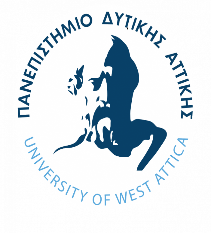 Athanasia Varvaresou, Pharmacist, PhD NKUAPOSITION TITLEProfessor in “Development of Pharmaceuticals, Cosmetics and Medical Devices Products” Director of Postgraduate Program (MSc) «Advanced Aesthetics and Cosmetic Science: Development, Quality Control and Safety of new cosmetic products», University of West Attica   https://msc-aesthcosm.uniwa.gr/profiles/lab/Research Laboratory of Chemistry-Biochemistry-Cosmetic Science https://chembiochemcosm.uniwa.gr/University of West Attica, Athens, GR-12243Tel: +30 2105385640Fax: +30 2105385861Email: avarvares@uniwa.gr, varvaresou@pharm.uoa.grhttps://www.researchgate.net/profile/AthanasiaVarvaresouhttps://orcid.org/0000-0002-6932-87632021-Professor in “Development of Pharmaceuticals, Cosmetics and Medical Devices Products”, Department Biomedical Sciences, University of West Attica, Athens2018-2021Professor in Cosmetic Science, Department Biomedical Sciences, University of West Attica, Athens2017-2018Professor in Cosmetic Science, Department of Aesthetics and Cosmetic Science, University of Applied Sciences of Athens2012-2017Associate Professor in Cosmetic Science, Department of Aesthetics and Cosmetic Science, University of Applied Sciences of Athens2012-2007Assistant Professor in Cosmetic Science, Department of Aesthetics and Cosmetic Science, University of Applied Sciences of Athens2007-1996Assistant in Research and Education, Department of Aesthetics and Cosmetic Science, University of Applied Sciences of Athens1996-2002Post-Doctoral Fellow, School of Pharmacy, University of Athens, Greece(research programs)2002-1999Hospital Pharmacist, Public Hospital Spiliopoulio, Athens, Greece03/2003-04/2015 Consultant in the Development of Cosmetics, cosmetics efficacy tests-adverse reactions of cosmetics (principal investigator in clinical studies)